Szeretettel meghívjuk Önt és kedves családját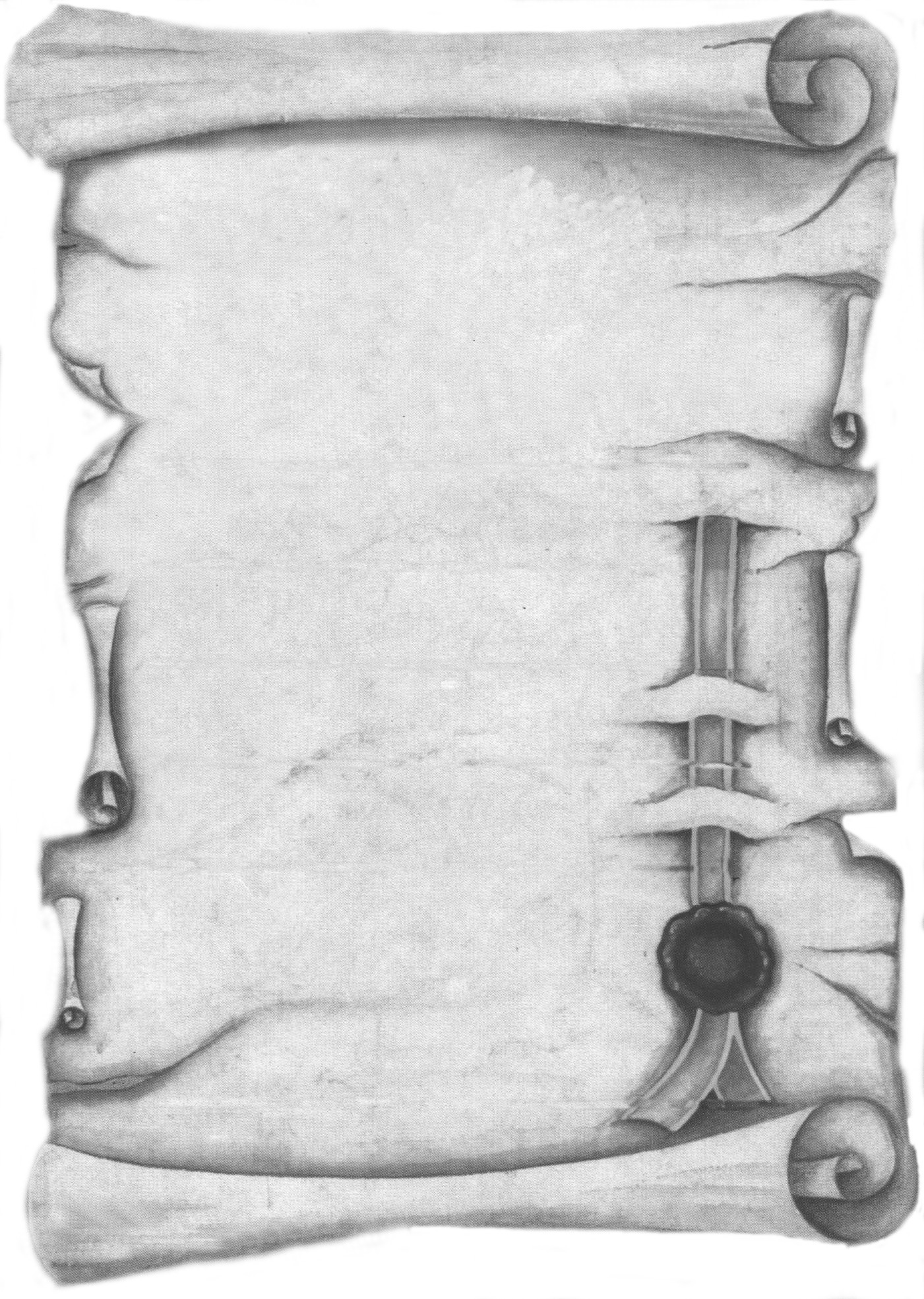 a Kontrasztok Alapfokú Művészeti Iskola végzős diákjainak művészeti alapvizsga hangversenyére, mely 2018. május 30-án, szerdán 1730 órai kezdettel kerül megrendezésre aPécsi Református Kollégium aulájában.(7627 Pécs, Engel János u. 15.)Műsor: 						Felkészítő tanárok:Czigler Gabriella1, Domokos Lehel2, Fejér Eleonóra3, Kothencz Melinda4, Németh Ágnes5, Pusztai Diána6Zongorán közreműködik:Czigler Gabriella, Kéri Gerzson, Véghelyi ÁkosRichter Klaudia6Mosonyi Nóra1Robert Valentine: G-dúr Szonáta I. tételJohann Pachelbel: SarabandefuvolazongoraPozsonyi Boglárka6Robert Valentine: F-dúr Szonáta I.,II. tételfuvolaSzentgyörgyváry Botond2G.A.Brescianello: MinuettogitárHorváth Boglárka Gyöngyi3Gariboldi- duó       közreműködik: Fejér EleonórafuvolaHorváth Hajnalka5D. L. Walters: Andante and scherzoszaxofonStrácz-Lukács Eszter Lili6Robert Valentine: a- moll Szonáta I.,II. tételfuvolaMohai Viola4Pozsonyi Boglárka6Mosonyi Nóra1Richter Klaudia6Antonio Vivaldi: a-moll concerto III. tételChristian Karl Hartmann: RomanzaLudvig van Beethoven: Für EliseFriedrich Chopin: Variációk egy Rossini témára Téma, I., IV. variációoboafuvolazongorafuvolaHorváth Boglárka Gyöngyi3Wilhelm Popp: Valse gracieusefuvolaSzentgyörgyváry Botond2A.Sarcori: TarantellagitárStrácz-Lukács Eszter Lili6Constantin Dimitrescu: ÖrdögtáncfuvolaMohai Viola4Josip Matanovic: RapszódiaoboaHorváth Hajnalka5Robert Planel:  Romantique Suiteszaxofon